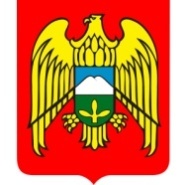 МЕСТНАЯ АДМИНИСТРАЦИЯ ГОРОДСКОГО ПОСЕЛЕНИЯ ЗАЛУКОКОАЖЕ ЗОЛЬСКОГО МУНИЦИПАЛЬНОГО РАЙОНА КАБАРДИНО-БАЛКАРСКОЙ РЕСПУБЛИКИ КЪЭБЭРДЕЙ-БАЛЪКЪЭР РЕСПУБЛИКЭМ И ДЗЭЛЫКЪУЭ МУНИЦИПАЛЬНЭ КУЕЙМ ЩЫЩ ДЗЭЛЫКЪУЭКЪУАЖЭ  КЪАЛЭ ЖЫЛАГЪУЭМ И  ЩIЫПIЭ АДМИНИСТРАЦЭКЪАБАРТЫ-МАЛКЪАР РЕСПУБЛИКАНЫ ЗОЛЬСК МУНИЦИПАЛЬНЫЙ  РАЙОНУНУ ЗАЛУКОКОАЖЕ ШАХАР ПОСЕЛЕНИЯСЫНЫ ЖЕР-ЖЕРЛИ АДМИНИСТРАЦИЯНЫ БАШЧЫСЫ  361700,  Кабардино – Балкарская  Республика, Зольский район  п.Залукокоаже, ул. Калмыкова, 20                                                                                                                                  тел (86637) 4-15-62;  (86637) факс 4-11-88;         Zalukokoage @ kbr.ru                                                                                                                                                                                   13. 02. 2023.                                           ПОСТАНОВЛЕНИЕ  № 63                                                                                              УНАФЭ  № 63                                                                                             БЕГИМ  № 63       О внесении изменений в Постановление местной администрации городского поселения Залукокоаже Зольского муниципального района  Кабардино - Балкарской Республики  от 25.07.2018 года  № 216  «Об  утверждении  Положения  о  порядке  назначения на должность, освобождении от занимаемой должности и проведении конкурса на замещение вакантной должности директора  муниципального  унитарного  предприятия»     В связи с изменениями в кадровом составе местной администрации городского поселения Залукокоаже, руководствуясь Уставом городского поселения Залукокоаже,  местная администрация городского поселения Залукокоаже Зольского муниципального района Кабардино- Балкарской Республики  п о с т а н о в л я е т : 1. Внести изменения в приложение №2 к Постановлению местной администрации городского поселения Залукокоаже Зольского муниципального района Кабардино- Балкарской Республики от 25.07.2018 года  №216                          «Об утверждении Положения о порядке назначения на должность, освобождения от занимаемой должности и проведения конкурса на замещение вакантной должности директора муниципального унитарного предприятия» в соответствии с приложением.2. В остальной части редакцию Постановления  местной  администрации городского поселения Залукокоаже от 25.07.2018  года  №216 «Об утверждении Положения о порядке назначения на должность, освобождения от занимаемой должности и проведения конкурса на замещение вакантной должности директора муниципального унитарного предприятия» оставить без изменений.3. Обнародовать данное постановление в соответствии с  Порядком опубликования (обнародования) муниципальных правовых актов органов местного самоуправления городского поселения Залукокоаже Зольского муниципального района КБР, утвержденного Решением Совета местного самоуправления городского поселения Залукокоаже от 22 марта 2019 года №28/3-6. 4.  Настоящее постановление вступает в силу со дня его подписания. 5.  Контроль за исполнением настоящего постановления оставляю за собой.Глава местной администрации 	городского поселения Залукокоаже                                             А. Ю. Котов1. Местная администрация г.п. Залукокоаже      - 2 экз.2. Шерметовой  М.А.                                             - 1 экз.                                                                                                       Приложение                                                                  к постановлению  местной администрации                                                                     городского поселения Залукокоаже                                                                         от 13 февраля 2023  № 63                       Приложение№2к постановлению   местной администрации городского                                                                                                                                                                                                 поселения Залукокоаже от 25.07.2018 года № 216                                                                                                                       СОСТАВконкурсной комиссиина замещение вакантной должностидиректора муниципального унитарного предприятияШерметова Маринат Ахмедовна  - заместитель главы местной администрации                                                  городского поселения Залукокоаже,  председатель комиссии;Псанукова Мадина Джабраиловна - начальник отдела учёта, отчётности и планирования бюджета    Местной  администрации городского поселения Залукокоаже,  заместитель председателя комиссииКушхова Асият  Мухамедовна – начальник отдела по вопросам жизнеобеспечения, агропромышленного комплекса и охраны окружающей среды  местной администрации городского поселения Залукокоаже, секретарь комиссии.Члены комиссии:  Коков Нургали Амдулович - заместитель главы городского поселения, заместитель председателя Совета местного самоуправления городского поселения Залукокоаже  (по согласованию);Хашкулов Тимур Хадович – главный специалист – юрист  местной администрации городского поселения Залукокоаже.Апиков Юрий Шагбанович – председатель Совета старейшин при главе местной администрации городского поселения Залукокоаже; Амшукова Хаишат Жамаловна – председатель Совета женщин при главе местной администрации городского поселения Залукокоаже;